Управление Образования Администрации БогородскогоМуниципального района Нижегородской областиМуниципальное Бюджетное Образовательное Учреждение Школа №7Всероссийский конкурс эковолонтерских и экопросветительских проектов «Волонтеры могут все»Номинация «Герои Отечества»Тема проекта: «Если мы войну забудем, вновь придет война»г. Богородск 2021 годПаспорт проектаМой проект  представляет собой комплекс акций, творческих дел и разовых мероприятий, направленных на благоустройство и озеленение памятников и мемориалов участникам великой Отечественной войны. Проект содержит в себе:-определение места экологических мероприятий;-создание команды ребят для реализации идей;-сотрудничество с Богородским лесничеством;-подбор цветочно-декоративных растений для озеленения;-посадка многолетних растений;-уборка территорий памятника и мемориала.Мероприятие проводится  посредством  взаимодействия  с Богородским лесничеством, детьми и педагогами  МБОУ «Школа №7» города Богородска.Новизна проекта заключается в том, что проект осуществляется совместно с Богородским лесничеством и педагогами моей школы, при этом инициаторами выступили мы, учащиеся 9-х классов. Мы думаем, что  совместная добровольческая деятельность  школьников, педагогов, государственных организаций  позволит не просто укрепить связь поколений, но и по-особому раскроет значимость Победы нашего народа в Великой Отечественной войне, пропустив ее уроки через сердце каждого участника проекта.Актуальность. Благоустройство и озеленение памятников к 75-летию Великой Победы – это дань памяти перед поколением, прошедшим войну, перед их мужеством и стойкостью. Это забота о будущем нашего города, чтобы молодое поколение чтило память прадедов и прабабушек. Все дальше уходит война, и людей, которые помнят об этих событиях, почти не остается. Наш долг - помнить подвиг наших дедов, отстоявших независимость государства в годы Великой Отечественной войны и передать по наследству память о героизме солдат, отвоевавших для нас мир и свободу. История нашей страны очень богата. В России 2020 год объявлен годом памяти и славы в честь 75-летия Победы в Великой Отечественной войне. Множество мероприятий проходит в разных субъектах Российской Федерации. Я тоже приняла участие в разных школьных акциях, которые направлены на уход, озеленение и благоустройство воинских захоронений и мемориальных комплексов.Цель: формирование экологической культуры и воспитание патриотического духа у школьников.Задачи: Реализация государственной программы в области патриотического и экологического воспитания школьников;Формирование экологической культуры школьников на основе трудового и духовно – нравственного развития личности через совместную деятельность обучающихся;Определение экологических условий озеленяемых территорий памятника и мемориала;Благоустройство и озеленение мемориальных комплексов ВОВ.Участники проекта: волонтерская группа 9-х классов, педагоги, Богородское лесничество.Сроки реализации проекта: август-октябрь 2020 года. Ежегодно ко дню Победы в Великой Отечественной Войне поддерживать чистоту и порядок территорий, обновлять саженцы.География проекта. Обелиск сквера ГБУЗ НО «Богородская ЦРБ»  города Богородска. Этот монумент является символом памяти врачам, которые трудились и героически погибли в годы Великой Отечественной войны. А так же Памятник воинам, умерших в госпитале города Богородска во время Великой Отечественной Войны, который находится на городском кладбище нашего города.Механизм реализации. В августе 2020 года обучающимися 9-х классов было решено провести экологическую акцию в рамках празднования 75-летия победы в ВОВ. Была организована группа волонтеров. Подключили к сотрудничеству Богородское лесничество в лице Гусева Сергея Валерьевича, участкового лесничего, а так же нашего учителя биологии Колчину Жанну Александровну, и заместителя директора школы по воспитательной работе Мальянову Ольгу Владимировну. При помощи наших наставников, на территории обелиска мы высадили Ели обыкновенные, а так же рядом с ним посадили саженцы Гортензии древовидной. Посадочный материал нам организовали Богородское лесничество и Жанна Александровна. Кроме посадки растений, мы с ребятами провели уборку территории от мусора и листвы.Очистили территорию у Памятника воинам на городском кладбище. Убрали мусор, ветки и листву. Сам монумент отмыли от пыли и грязи.Карта реализации проекта.Достигнутые результаты. Облагорожены и убраны территории мемориальных комплексов ВОВ;Повышение уровня гражданско-патриотического воспитания школьников;Повышение уровня активной жизненной позиции и уважения к своим предкам.Наши проекты в соцсетях: https://vk.com/bookmarks 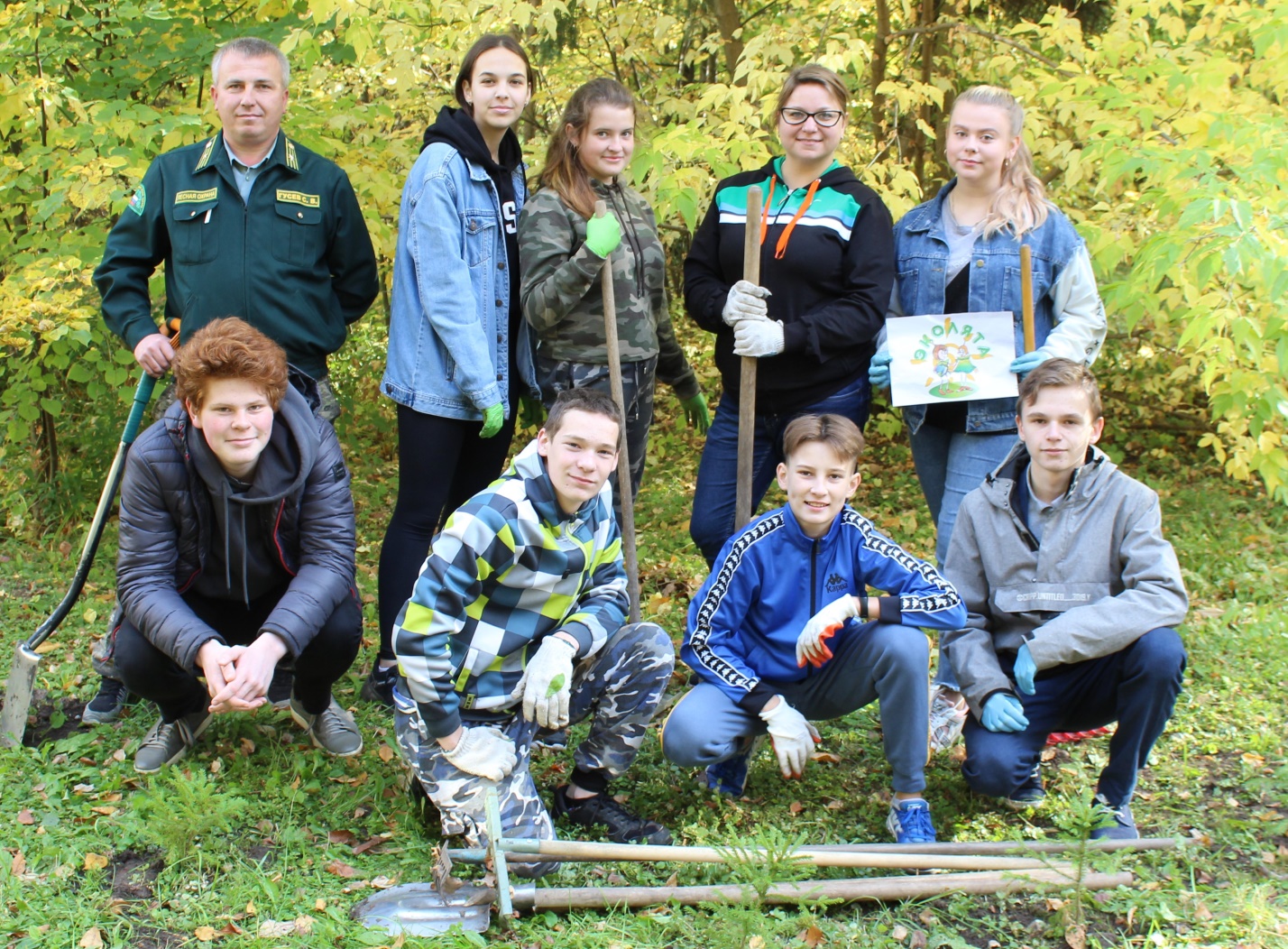 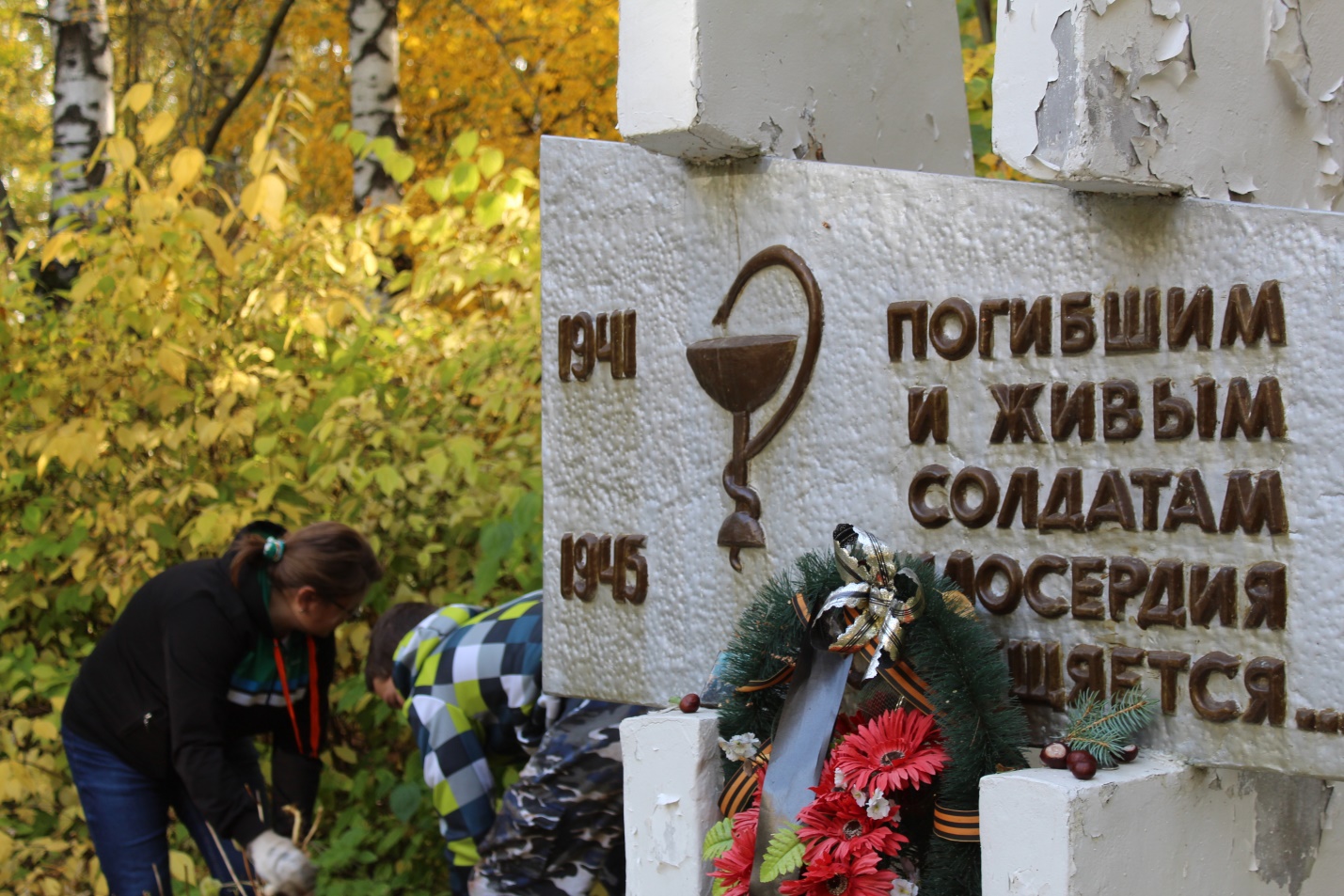 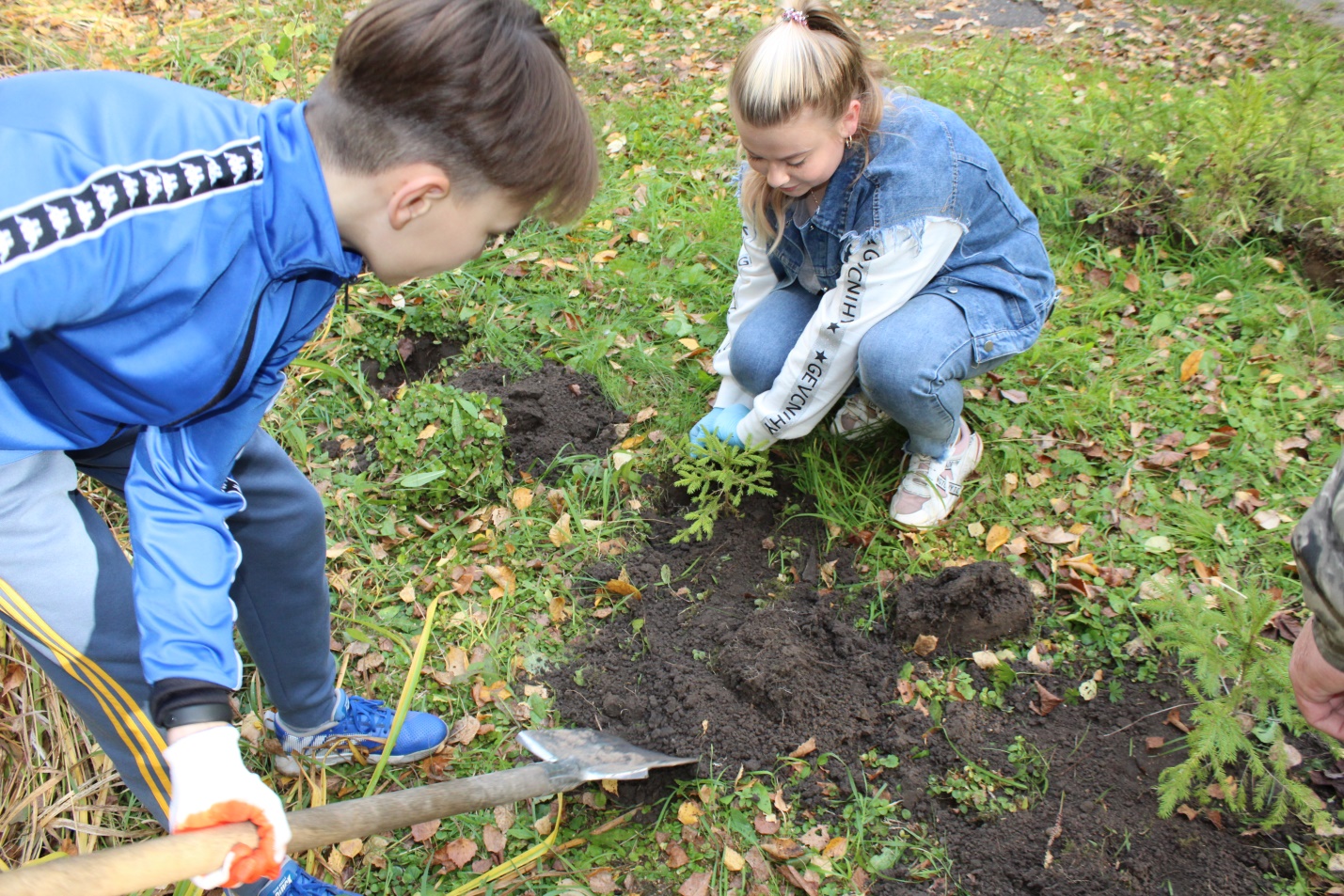 Название проекта«Если мы войну забудем, вновь придет война»Автор проектаДорофеева Александра Дмитриевна Дата рождения: 04.05.2005.
Почтовый адрес: г.Богородск,ул. Юргенса дом 54. Индекс 607602
Эл.почта: ddaadd455@mail.ru
Моб.Тел.: 89307033756Ссылка ВК: https://vk.com/dd_aa_ddОрганизацияМБОУ «Школа №7» города Богородска Нижегородской области607602 Нижегородская область город Богородск пер.Маяковского д.1 Тел.:2-82-95; 2-83-55Эл.почта: Sc7bog@mail.ruРуководитель проектаКолчина Жанна Александровна учитель биологии первой квалификационной категорииДействияСрокиОтветственныеОжидаемые результатыОбщее собрание волонтеровАвгуст 2020г.Принятие решения об участии в проектеВстреча с учителем биологииПервая половина сентябрь 2020г.Участники проектаПолучение информации по высадке саженцевВстреча с Гусевым С.В. участковым лесничим Богородского лесничестваПервая половина сентябрь 2020г.Участники проектаПолучение информации о посадочном материале и способе его посадкиРаспределение обязанностей по благоустройству территорий монументовСередина сентября 2020г.Участники проектаРаспределение обязанностей среди участников:-уборка территорий;-посадка растений;-хранение и перенос инвентаря.Акция «Если мы войну забудем, вновь придет война»1-я неделя октябряУчастники проектаПосадка растений, уборка территорий мемориалов.